Duntes iela 22, K-5, Rīga, LV-1005, tālr. 67501590, fakss 67501591, e-pasts pasts@spkc.gov.lv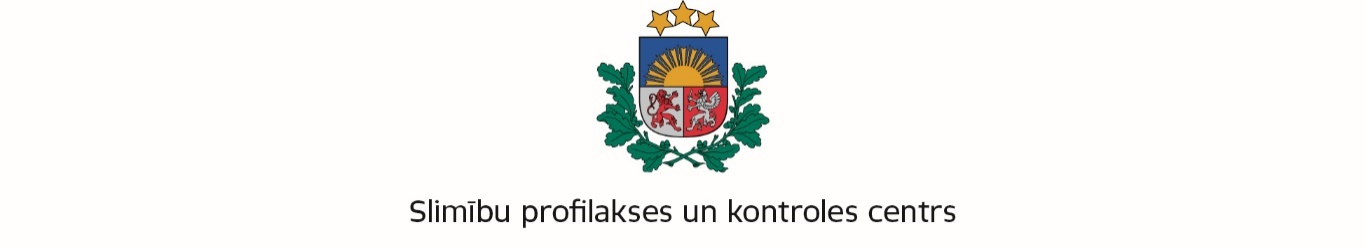 Rīgā Par SSK-10 papildināšanu ar kodiem attiecībā uz Covid-19 pacientiemLai nodrošinātu Covid-19 pārslimojušo personu uzskaiti un novērošanu, Slimību profilakses un kontroles centrs (SPKC) ir veicis Starptautiskās statistiskās slimību un veselības problēmu klasifikācijas 10. redakcijas (SSK-10) aktualizēšanu, papildinot to ar Pasaules Veselības organizācijas izstrādātajiem diagnožu kodiem. Jaunie kodi ir stājušies spēkā līdz ar to publicēšanas brīdi PVO mājas lapā.U08 Covid-19 anamnēzēU08.9 Covid-19 anamnēzē, bez precizējumaPiezīme Šis izvēles kods lietojams, lai reģistrētu apstiprinātu vai iespējamu iepriekš pārslimota Covid-19 epizodi, kas ietekmē veselības stāvokli, bet indivīds ar Covid-19 vairs neslimo. Šis kods nav izmantojams nāves cēloņu uzskaitei.U09 Stāvoklis pēc pārslimota Covid-19U09.9 Stāvoklis pēc pārslimota Covid-19, bez precizējumaPiezīme Šis izvēles kods lietojams, lai norādītu esošā stāvokļa saistību ar Covid-19. Šo kodu nevar lietot gadījumos, kad joprojām joprojām konstatējama Covid-19 vīrusa klātbūtne.U10 Ar Covid-19 saistīts daudzsistēmu iekaisuma sindromsU10.9 Ar Covid-19 saistīts daudzsistēmu iekaisuma sindroms, bez precizējumaAr Covid-19 laiksecībā saistīta citokīnu vētraAr Covid-19 laiksecībā saistīts Kavasaki (Kawasaki) līdzīgs sindromsAr Covid-19 laiksecībā saistīts daudzsistēmu iekaisuma sindroms bērniem (Paediatric Inflammatory Multisystem Syndrome (PIMS), Multisystem Inflammatory Syndrome in Children (MIS-C))Nav jāiekļauj: Mukokutāns limfmezglu sindroms [Kavasaki (Kawasaki)] (M30.3)Jaunie diagnožu kodi ir iestrādāti SSK-10 XXII nodaļā “Īpašiem gadījumiem paredzētie kodi (U00-U85)” un pieejami SPKC mājaslapā:  https://ssk10.spkc.gov.lv/ssk/U08 .Slimību profilakses un kontroles centrs tuvākajā laikā nosūtīs Nacionālajam veselības dienestam sazipotu XML failu komplektu SSK-10 atjaunošanai.Direktore	Iveta GavareJānis Misiņš 67501582janis.misins@spkc.gov.lvDatums skatāms laika zīmogā. Nr. 1-8.2/2020/2042Nacionālais veselības dienestsnvd@vmnvd.gov.lv Informācijai:SIA "Rīgas Austrumu klīniskā universitātes slimnīca"Prof. L.Vīksnaiaslimnica@aslimnica.lvLatvijas Republikas Veselības ministrijavm@vm.gov.lv